.Intro: 16 countI. 1/8 TURN R FORWARD AND HITCH, WALK, WALK, MAMBO, BACK, COASTERII. BASIC NC R-L, FORWARD, ½ PIVOTIII. FORWARD, SWEEP ½ TURN R, ¼ TURN L, BACK, SWEEP BACK L-R, COASTER STEPIV. ½ TURN L, BACK, SWEEP, BEHIND, SIDE, CROSS, SIDE, CROSS, 1/8 TURN L WALK, PIVOTThere are 2 restarts on this dance on wall 3 after 16 count (6.00), and wall 6 after 28 count (6.00)Enjoy this dance!Contact: hottiepurba@yahoo.com, hidayatwandi73@gmail.comI Can Fly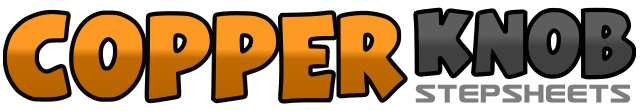 .......Count:32Wall:2Level:High Improver.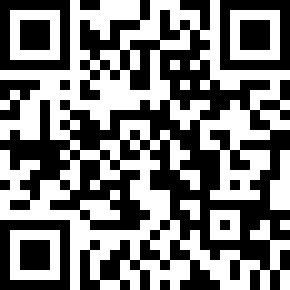 Choreographer:Hotma Tiarma Purba (INA) & Wandy Hidayat (INA) - June 2020Hotma Tiarma Purba (INA) & Wandy Hidayat (INA) - June 2020Hotma Tiarma Purba (INA) & Wandy Hidayat (INA) - June 2020Hotma Tiarma Purba (INA) & Wandy Hidayat (INA) - June 2020Hotma Tiarma Purba (INA) & Wandy Hidayat (INA) - June 2020.Music:Proud of You by Fiona FungProud of You by Fiona FungProud of You by Fiona FungProud of You by Fiona FungProud of You by Fiona Fung........1-31/8 Turn R stepping R forward and hitch L, step L forward, step R forward (1.30)4&5Step L forward, recover on R, step L backward6Sweep R from front to back7&8Step L back, close R beside L, step L forward1-2&(square to 12.00) Big step R to side, step L slightly behind R, cross R over L3-4&Big step L to side, step R slightly behind L, cross L over R5-6Step R forward, step L forward7-8½ Turn R stepping R in place, step L forward (6.00)1-2Step R forward, ½ turn R sweep L (12.00)3-4Step L forward, ¼ turn L stepping R back (9.00)5-6Sweep L back, sweep R back7&8Step L back, close R beside L, step L forward1-2&½ Turn L stepping R back (3.00), cross L behind R, step R to side3-4&Cross L over R, recover on R, step L to side5-6Cross R over L, 1/8 turn L stepping L forward (12.00)7-8Step R forward, ½ turn L stepping L in place (6.00)